T.C.FATİH KAYMAKAMLIĞIHÜMA HATUN ÖZEL EĞİTİM ANAOKULU MÜDÜRLÜĞÜ2019-2023STRATEJİK PLANIARALIK 2019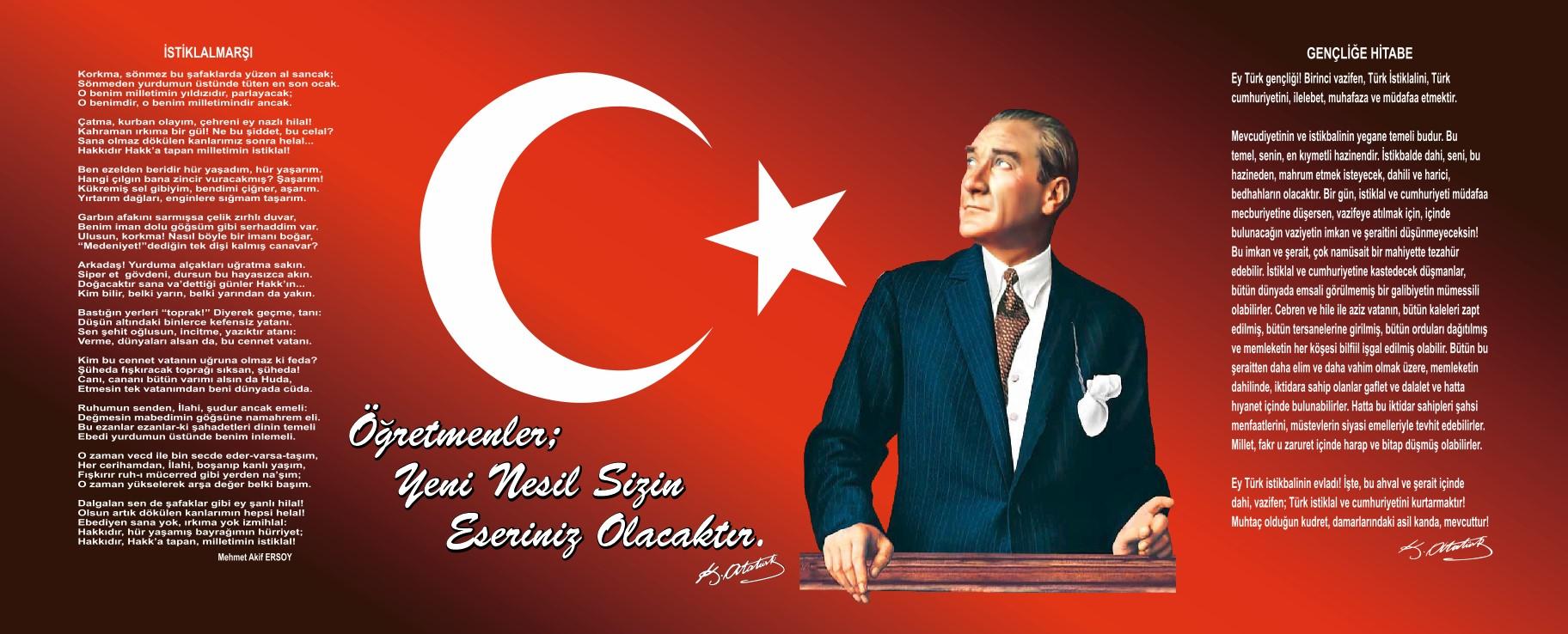 SunuşKurumsal kapasiteye bağlı olarak çalışacak olan idari birimlerin  yıl sonunda kendi iş alanında ki performansını ölçmenin en gerçekçi yöntemlerinden biride Kurumsal  Stratejik Planlama çalışmalarıdır. Kurumumuz müdürlüğü olarak  amaç ve hedeflerinin gerçekleşmesi için yapmış olduğu çalışmaları yerinden takip etmekte ve çalışmalar sırasında işbirliğinin daha da artırılmasını önemsemekteyiz.                        Hüma Hatun Özel Eğitim Anaokulu Müdürlüğümüzün 2019-2023 Stratejik Planında yer alan amaç ve hedeflerine ulaştığını izleme ve değerlendirme çalışmaları sürecinde mütalaa edilmiş olup bu durum memnuniyet vermektedir. 2019-2023 Stratejik plan çalışmaları ilgili Kanun ile belirlenmiş olup Müdürlüğümüzün ikinci dönem stratejik plan çalışmalarını 2023 yıllarda varılmak istenen hedefler doğrultusunda çizileceğini düşünmekteyiz. Eğitimde rekabet edebilen, nitelikli insan kaynağı oluşturabilen, elde ettiği akademik ve sosyal başarılar ile ilimiz adına bizleri sevindirecek bir aşamaya geleceğini ümit etmekteyim.                                                                                                                               Yücel KAŞTAN                                                                                                                             Okul MüdürüİçindekilerBÖLÜM I: GİRİŞ ve PLAN HAZIRLIK SÜRECİ2019-2023 dönemi stratejik plan hazırlanması süreci Üst Kurul ve Stratejik Plan Ekibinin oluşturulması ile başlamıştır. Ekip tarafından oluşturulan çalışma takvimi kapsamında ilk aşamada durum analizi çalışmaları yapılmış ve durum analizi aşamasında paydaşlarımızın plan sürecine aktif katılımını sağlamak üzere paydaş anketi, toplantı ve görüşmeler yapılmıştır. Durum analizinin ardından geleceğe yönelim bölümüne geçilerek okulumuzun amaç, hedef, gösterge ve eylemleri belirlenmiştir. Çalışmaları yürüten ekip ve kurul bilgileri altta verilmiştir.STRATEJİK PLAN ÜST KURULUBÖLÜM II: DURUM ANALİZİDurum analizi bölümünde okulumuzun mevcut durumu ortaya konularak neredeyiz sorusuna yanıt bulunmaya çalışılmıştır. Bu kapsamda okulumuzun kısa tanıtımı, okul künyesi ve temel istatistikleri, paydaş analizi ve görüşleri ile okulumuzun Güçlü Zayıf Fırsat ve Tehditlerinin (GZFT) ele alındığı analize yer verilmiştir.Kurumun Kısa TanıtımıDurum analizi bölümünde okulumuzun mevcut durumu ortaya konularak neredeyiz sorusuna yanıt bulunmaya çalışılmıştır. Bu kapsamda okulumuzun kısa tanıtımı, okul künyesi ve temel istatistikleri, paydaş analizi ve görüşleri ile okulumuzun Güçlü Zayıf Fırsat ve Tehditlerinin (GZFT) ele alındığı analize yer verilmiştir.Okulun Kısa Tanıtımı *Durum analizi bölümünde okulumuzun mevcut durumu ortaya konularak neredeyiz sorusuna yanıt bulunmaya çalışılmıştır. Bu kapsamda okulumuzun kısa tanıtımı, okul künyesi ve temel istatistikleri, paydaş analizi ve görüşleri ile okulumuzun Güçlü Zayıf Fırsat ve Tehditlerinin  ele alındığı analize yer verilmiştir.Okulun Kısa Tanıtımı  Okulumuzun stratejik planı;   2015 yılında faaliyete başlayan okulumuzun birikimini, kültürünü içinde barındırarak, geleceğe yönelik okulumuzun 5 yıllık bir yol haritası olma özelliği taşımaktadır.    Bu stratejik plan ile amaçlanan, okul ile çevre ilişkilerini geliştirmeyi,  okul gelişimini sürekli kılmayı, belirlenen stratejik amaçlarla, ülkemize, çevresine faydalı, kendi ile barışık, düşünen ve özgün üretimlerde “bende varım” diyebilen nesiller yetiştirilmesi amacını taşımaktadır. Belli bir süreç içinde oluşturulan “Hüma Hatun Özel Eğitim Stratejik Planı”  ile okulumuzun misyonu ve vizyonu, kuruluş/varoluş amacına uygun bir biçimde ortaya konulmuş ve bu vizyona ulamak için stratejik amaçlar ve hedefler belirlenmiştir Hüma Hatun Özel Eğitim Anaokulu Stratejik Plan¨ 2019–2023 yılları arasındaki Hüma Hatun Özel Eğitim Anaokulu’nun stratejik amaçlar¨ doğrultusunda, sonuçlar¨ ölçülebilir göstergeleri olan hedefler ve alt-hedefler ortaya koymaktadır.Kurumun Mevcut Durumu: Temel İstatistiklerOkulun Mevcut Durumu: Temel İstatistiklerOkul KünyesiOkulumuzun temel girdilerine ilişkin bilgiler altta yer alan okul künyesine ilişkin tabloda yer almaktadır.Temel Bilgiler Tablosu- Okul Künyesi Çalışan BilgileriKurumumuzun çalışanlarına ilişkin bilgiler altta yer alan tabloda belirtilmiştir.Çalışan BilgileriOkulumuzun çalışanlarına ilişkin bilgiler altta yer alan tabloda belirtilmiştir.Çalışan Bilgileri Tablosu*Kurumumuz Bina ve Alanları Okulumuzun binası ile açık ve kapalı alanlarına ilişkin temel bilgiler altta yer almaktadır.Okul Yerleşkesine İlişkin Bilgiler Sınıf ve Öğrenci Bilgileri	Okulumuzda yer alan sınıfların öğrenci sayıları alttaki tabloda verilmiştir.*Sınıf sayısına göre istenildiği kadar satır eklenebilir.Donanım ve Teknolojik KaynaklarımızTeknolojik Kaynaklar TablosuGelir ve Gider BilgisiKurumumuzun genel bütçe ödenekleri, okul aile birliği gelirleri ve diğer katkılar da dâhil olmak üzere gelir ve giderlerine ilişkin son iki yıl gerçekleşme bilgileri alttaki tabloda verilmiştir.PAYDAŞ ANALİZİKurumumuzun temel paydaşları öğrenci, veli ve öğretmen olmakla birlikte eğitimin dışsal etkisi nedeniyle okul çevresinde etkileşim içinde olunan geniş bir paydaş kitlesi bulunmaktadır. Paydaşlarımızın görüşleri anket, toplantı, dilek ve istek kutuları, elektronik ortamda iletilen önerilerde dâhil olmak üzere çeşitli yöntemlerle sürekli olarak alınmaktadır.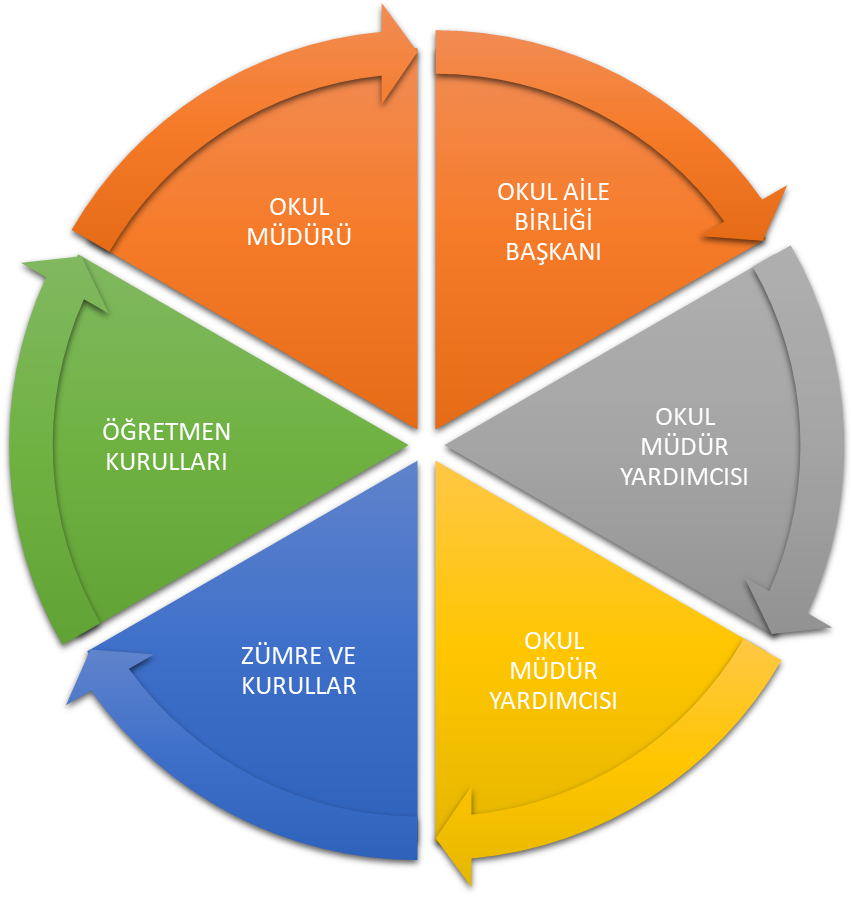 Paydaş anketlerine ilişkin ortaya çıkan temel sonuçlara altta yer verilmiştir * :Öğretmen Anketi Sonuçları:VELİ ANKET SONUÇLARIGZFT (Güçlü, Zayıf, Fırsat, Tehdit) Analizi Kurumumuzun temel istatistiklerinde verilen kurum künyesi, çalışan bilgileri, bina bilgileri, teknolojik kaynak bilgileri ve gelir gider bilgileri ile paydaş anketleri sonucunda ortaya çıkan sorun ve gelişime açık alanlar iç ve dış faktör olarak değerlendirilerek GZFT tablosunda belirtilmiştir. Dolayısıyla olguyu belirten istatistikler ile algıyı ölçen anketlerden çıkan sonuçlar tek bir analizde birleştirilmiştir.Kurumun güçlü ve zayıf yönleri donanım, malzeme, çalışan, iş yapma becerisi, kurumsal iletişim gibi çok çeşitli alanlarda kendisinden kaynaklı olan güçlülükleri ve zayıflıkları ifade etmektedir ve ayrımda temel olarak kurum müdürü/müdürlüğü kapsamından bakılarak iç faktör ve dış faktör ayrımı yapılmıştır. İç Faktörler Güçlü YönlerZayıf YönlerDış Faktörler FırsatlarTehditlerÖrnek: Gelişim ve Sorun AlanlarıGelişim ve sorun alanları analizi ile GZFT analizi sonucunda ortaya çıkan sonuçların planın geleceğe yönelim bölümü ile ilişkilendirilmesi ve buradan hareketle hedef, gösterge ve eylemlerin belirlenmesi sağlanmaktadır. Gelişim ve sorun alanları ayrımında eğitim ve öğretim faaliyetlerine ilişkin üç temel tema olan Eğitime Erişim, Eğitimde Kalite ve kurumsal Kapasite kullanılmıştır. Eğitime erişim, öğrencinin eğitim faaliyetine erişmesi ve tamamlamasına ilişkin süreçleri; Eğitimde kalite, öğrencinin akademik başarısı, sosyal ve bilişsel gelişimi ve istihdamı da dâhil olmak üzere eğitim ve öğretim sürecinin hayata hazırlama evresini; Kurumsal kapasite ise kurumsal yapı, kurum kültürü, donanım, bina gibi eğitim ve öğretim sürecine destek mahiyetinde olan kapasiteyi belirtmektedir.Gelişim ve sorun alanlarına ilişkin GZFT analizinden yola çıkılarak saptamalar yapılırken yukarıdaki tabloda yer alan ayrımda belirtilen temel sorun alanlarına dikkat edilmesi gerekmektedir. Gelişim ve Sorun AlanlarımızBÖLÜM III: MİSYON, VİZYON VE TEMEL DEĞERLERKurum Müdürlüğümüzün Misyon, vizyon, temel ilke ve değerlerinin oluşturulması kapsamında öğretmenlerimiz, öğrencilerimiz, velilerimiz, çalışanlarımız ve diğer paydaşlarımızdan alınan görüşler, sonucunda stratejik plan hazırlama ekibi tarafından oluşturulan Misyon, Vizyon, Temel Değerler; Kurumumuz üst kurulana sunulmuş ve üst kurul tarafından onaylanmıştır.MİSYONUMUZ Okul öncesi dönemdeki çocukları ve yetersizlikten etkilenen akranlarını, en az sınırlandırılmış eğitim ortamında bir arada yetiştirerek her engellinin daha eşit şartlarla dünyayı paylaşmasını sağlamak ve geleceğe hazırlamak.VİZYONUMUZ Okul öncesi eğitim ve özel eğitimi uygun yöntem ve tekniklerle bir arada yürüterek, zenginleştirilmiş kaynaştırma ortamında öğrencilerimize ihtiyaç duyacakları bilgi ve becerileri kazandırmak, pilot uygulama olarak açılan kurumumuzu kendisinden sonra açılacak benzer nitelikteki kurumlara doğru örnek olacak bir konuma getirmekTEMEL DEĞERLERİMİZ Okul öncesi eğitim ve özel eğitimi uygun yöntem ve tekniklerle bir arada yürüterek, zenginleştirilmiş kaynaştırma ortamında öğrencilerimize ihtiyaç duyacakları bilgi ve becerileri kazandırmak, pilot uygulama olarak açılan kurumumuzu kendisinden sonra açılacak benzer nitelikteki kurumlara doğru örnek olacak bir konuma getirmek.BÖLÜM IV: AMAÇ, HEDEF VE EYLEMLERTEMA I: EĞİTİM VE ÖĞRETİME ERİŞİMStratejik Amaç 1:  Özel eğitim ve rehberlik hizmetleri daha etkili bir şekilde sunularak bireylerin bedensel, ruhsal ve zihinsel gelişimleri desteklenecektir.Stratejik Hedef 1.1:  Özel eğitim ve rehberlik hizmetlerine ihtiyaç duyan bireyler akranlarından soyutlanmadan desteklenecektir.Performans Göstergeleri EylemlerStratejik Hedef 1.2:  Hüma Hatun Özel Eğitim Anaokulunun tanınırlığı artırılacaktır.Performans Göstergeleri EylemlerTEMA II: EĞİTİM VE ÖĞRETİMDE KALİTENİN ARTIRILMASIStratejik Amaç 2:   Kurum Kültürü oluşturmak ve Eğitimin kalitesini artırmak ve Eğitim Öğretim faaliyetleri için uygun ortam hazırlamakStratejik Hedef 2.1: Eğitimin kalitesini artırmak için veli ve diğer kurumlarla yapılacak faliyetlerPerformans GöstergeleriEylemlerTEMA III: KURUMSAL KAPASİTEStratejik Amaç 3: Kurumumuzun beşeri, mali, fiziki ve teknolojik unsurları ile yönetim ve organizasyonu, eğitim ve öğretimin niteliğini ve eğitime erişimi yükseltecek biçimde geliştirilecektir.Stratejik Hedef 3.1: Kurumumuz personelinin mesleki yeterlilikleri ile iş doyumu ve motivasyonları artırılacaktır.Performans GöstergeleriEylemlerStratejik Hedef 3.2: Kurumumuzun mali ve fiziksel altyapısı eğitim ve öğretim faaliyetlerinden beklenen sonuçların elde edilmesini sağlayacak biçimde sürdürülebilirlik ve verimlilik esasına göre geliştirilecektir.Performans göstergeleriEylemlerStratejik Hedef 3.3: Okulumuzun yönetsel süreçleri, etkin bir izleme ve değerlendirme sistemiyle desteklenen, katılımcı, şeffaf ve hesap verebilir biçimde geliştirilecektir.Performans göstergeleriEylemlerV. BÖLÜM: MALİYETLENDİRME2019-2023 Stratejik Planı Faaliyet/Proje Maliyetlendirme TablosuVI. BÖLÜM: İZLEME VE DEĞERLENDİRMEKurumumuz Stratejik Planı izleme ve değerlendirme çalışmalarında 5 yıllık Stratejik Planın izlenmesi ve 1 yıllık gelişim planının izlenmesi olarak ikili bir ayrıma gidilecektir. Stratejik planın izlenmesinde 6 aylık dönemlerde izleme yapılacak denetim birimleri, il ve ilçe millî eğitim müdürlüğü ve Bakanlık denetim ve kontrollerine hazır halde tutulacaktır.Yıllık planın uygulanmasında yürütme ekipleri ve eylem sorumlularıyla aylık ilerleme toplantıları yapılacaktır. Toplantıda bir önceki ayda yapılanlar ve bir sonraki ayda yapılacaklar görüşülüp karara bağlanacaktır.…………………….. OKULU2019-2023 STRATEJİK PLAN ÜST KURULUMillî Eğitim Bakanlığının 16.09.2013 tarihli ve 2013/26 nolu genelgesi doğrultusunda Stratejik Plan Hazırlama Ekibi tarafından hazırlanan ……………………. OKULU 2019-2023 Stratejik Planı incelenerek 31.12.2019 tarihinde Stratejik Plan Üst Kurulunca onaylanmıştır………………….                                        		……………………..				……………………………………        Müdür Yardımcısı                                                  		Öğretmen                                             		        	Öğretmen         ………………………………                                                                                          		     		………………………………Okul Aile Birliği Başkanı                                                                                                      			     Veli……………………….Okul MüdürüÜst Kurul BilgileriÜst Kurul BilgileriEkip BilgileriEkip BilgileriAdı SoyadıUnvanıAdı SoyadıUnvanıYücel KAŞTANOkul MüdürüHikmet Bahadır DEDEOĞLUOkul Müdür Yard.Hikmet Bahadır DEDEOĞLUOkul Müdür Yard.Ahmet SAYANÖğretmenMustafa GÜNÖğretmenHacer GÜLEÇÖğretmenAbdulvahap BİLBİLOkul Aile Birliği BaşkanıZeynep SEVİMLİÖğretmenBahattin TAVŞANCIOkul Aile Birliği Üyesiİli: İSTANBULİli: İSTANBULİli: İSTANBULİli: İSTANBULİlçesi: FATİHİlçesi: FATİHİlçesi: FATİHİlçesi: FATİHAdres: MEVLANAKAPI MAHALLESİ HACI EVLİYACAMİİ SK. NO-3 FATİH/İSTANBULMEVLANAKAPI MAHALLESİ HACI EVLİYACAMİİ SK. NO-3 FATİH/İSTANBULMEVLANAKAPI MAHALLESİ HACI EVLİYACAMİİ SK. NO-3 FATİH/İSTANBULCoğrafi Konum (link)*:Coğrafi Konum (link)*:https://www.google.com.tr/maps/@41.0132721,28.9240018,19z?hl=trhttps://www.google.com.tr/maps/@41.0132721,28.9240018,19z?hl=trTelefon Numarası: 0212 586 01 670212 586 01 670212 586 01 67Faks Numarası:Faks Numarası:0212 586 01 670212 586 01 67e- Posta Adresi:760684@meb.k12.gov.tr760684@meb.k12.gov.tr760684@meb.k12.gov.trWeb sayfası adresi:Web sayfası adresi:http://humahatunozelegitim.meb.k12.trhttp://humahatunozelegitim.meb.k12.trKurum Kodu:760684760684760684Öğretim Şekli:Öğretim Şekli:TAM GÜNTAM GÜNOkulun Hizmete Giriş Tarihi : 2016Okulun Hizmete Giriş Tarihi : 2016Okulun Hizmete Giriş Tarihi : 2016Okulun Hizmete Giriş Tarihi : 2016Toplam Çalışan Sayısı *Toplam Çalışan Sayısı *1818Öğrenci Sayısı:Kız1111Öğretmen SayısıKadın1111Öğrenci Sayısı:Erkek1414Öğretmen SayısıErkek22Öğrenci Sayısı:Toplam2525Öğretmen SayısıToplam1313Derslik Başına Düşen Öğrenci SayısıDerslik Başına Düşen Öğrenci SayısıDerslik Başına Düşen Öğrenci Sayısı:4Şube Başına Düşen Öğrenci SayısıŞube Başına Düşen Öğrenci SayısıŞube Başına Düşen Öğrenci Sayısı:4Öğretmen Başına Düşen Öğrenci SayısıÖğretmen Başına Düşen Öğrenci SayısıÖğretmen Başına Düşen Öğrenci Sayısı:2Şube Başına 30’dan Fazla Öğrencisi Olan Şube SayısıŞube Başına 30’dan Fazla Öğrencisi Olan Şube SayısıŞube Başına 30’dan Fazla Öğrencisi Olan Şube Sayısı:0Öğrenci Başına Düşen Toplam Gider Miktarı*Öğrenci Başına Düşen Toplam Gider Miktarı*Öğrenci Başına Düşen Toplam Gider Miktarı*200Öğretmenlerin Kurumdaki Ortalama Görev SüresiÖğretmenlerin Kurumdaki Ortalama Görev SüresiÖğretmenlerin Kurumdaki Ortalama Görev Süresi2Unvan*ErkekKadınToplamOkul Müdürü ve Müdür Yardımcısı202Özel Eğitim Öğretmeni066Okul Öncesi Öğretmeni156Rehber Öğretmen101İdari Personel000Yardımcı Personel123Güvenlik Personeli000Toplam Çalışan Sayıları51318Okul Bölümleri *Okul Bölümleri *Özel AlanlarVarYokOkul Kat Sayısı2Çok Amaçlı SalonXDerslik Sayısı6Çok Amaçlı SahaXDerslik Alanları (m2)25KütüphaneXKullanılan Derslik Sayısı6Fen LaboratuvarıXŞube Sayısı6Bilgisayar LaboratuvarıXİdari Odaların Alanı (m2)20İş AtölyesiXÖğretmenler Odası (m2)YOKBeceri AtölyesiXOkul Oturum Alanı (m2)730PansiyonXOkul Bahçesi (Açık Alan)(m2)380Okul Kapalı Alan (m2)350Sanatsal, bilimsel ve sportif amaçlı toplam alan (m2)110Kantin (m2)0Tuvalet Sayısı3Diğer (………….)SINIFIKızErkekToplamAnaokulu 3 yaş Özel Eğitim /D Şubesi044Anaokulu 4 Yaş Özel Eğitim / C Şubesi224Anaokulu 4 Yaş Özel Eğitim / E Şubesi055Anaokulu 5 Yaş Özel Eğitim / A Şubesi404Anaokulu 5 Yaş Özel Eğitim / B Şubesi235Anaokulu 5 Yaş Özel Eğitim / F Şubesi134Akıllı Tahta Sayısı0TV Sayısı1Masaüstü Bilgisayar Sayısı0Yazıcı Sayısı1Taşınabilir Bilgisayar Sayısı3Fotokopi Makinası Sayısı1Projeksiyon Sayısı1İnternet Bağlantı HızıYıllarGelir MiktarıGider Miktarı201766456645201864806480Öğrenciler1-Kayıt alanındaki tüm çağ nüfusunun okul öncesine kayıtlarının yapılması2- Özel eğitime muhtaç çocuklara gerekli yönlendirmelerin yapılmasıÇalışanlar1-Öğretmenlerin öğrenmeye ve kendilerini geliştirme eğilimlerinin olması2- Kurumun çalışanlarının fikirlerine önem verilmesi.3- Dinamik, tecrübeli, donanımlı, teknolojik yönden bilgili  yetişmiş personelin olması 2- Kurumun çalışanlarının fikirlerine önem verilmesi.3- Dinamik, tecrübeli, donanımlı, teknolojik yönden bilgili  yetişmiş personelin olmasıVeliler1-Bireylerin ilgi ve ihtiyaçlarına cevap verebilecek bir okul olmasıBina ve Yerleşke1-Okulumuzun bahçesinin eğitim öğretime uygun durumda bulunması2-Yeşil bir bahçe etrafında çocukların fidan dikimi yapabileceği doğal alanlarDonanım1-Kurumsal ağ sisteminin olması (e-okul, MEBBİS,TEFBİS,WEB SAYFASI vbBütçe1-Keni okul aidatıyla, kendisine yetebilen bir bütçe.Yönetim Süreçleri1- Etkili denetleme sisteminin varlığıİletişim Süreçleri1- Teknolojik alt yapının güçlü olması,hızlı bir haberleşme sisteminin olmasıvbÖğrenciler1-Farklı Kültürlerden gelen öğrenci profili2-öğrencilerin engel durumlarıÇalışanlar1- Okullarda sosyal, kültürel, sportif ve bilimsel faaliyetlere ayrılan zamanın ve alanların az olmasıVeliler1-Bazı  velilerin öğrenci ve okulla karşı ilgisiz olmasıBina ve YerleşkeUzak evlerden okula öğrenci getirmenin zor olmasıOkulun Fiziki Mekanlarının yetersizliğiDonanım1-Teknolojik gelişmeleri takip edilmemesi2-Eğitim-öğretimde araç-gereç eksikliğinin olması.Bütçe1-Okul aidatının zamanında ve yeterli düzeyde toplanmasıYönetim Süreçleriİletişim Süreçleri1- Online yazışmaların kurumun tüm birimlerinde aktif olarak kullanılmamasıVbPolitik1-Yerel Yönetimlerin Okulumuza katkıları2- STK, Belediye vs. kurumlarla çok iyi bir iletişim içinde bulunmamız.Ekonomik1- İŞKUR aracılığı ile yardımcı personel hizmetlerinin az da olsa karşılanabilmesiSosyolojik1-Öğrenci sosyal ve kişisel gelişimlerinin çok yönlü desteklenmesi2-Öğrenci – öğretmen iletişiminin güçlü ve sağlıklı olmasıTeknolojik1- Teknolojinin hızla gelişmesi, gelişen teknolojinin okulumuzda eğitim alanında kullanılabiliyor olmasıMevzuat-YasalÖğrenim çağındaki çocukların kayıtlarının mevzuata uygun şekilde yapılmasıEkolojikPolitikSendikacılık faaliyetleriEkonomik1-Mahallede gelir düzeyinin çok düşük olmasıSosyolojik1-Okulumuz kayıt alanındaki aileler arasındaki sosyo-ekonomik farklılıklarTeknolojik1- Sosyal medyanın bilinçsiz kullanımıMevzuat-Yasal1-Kanun ve MEB Mevzuatının sık değişmesiEkolojik1-hava şartları dolayısı ile çocukların servisle geç gelmesi PolitikEğitim politikalarına ilişkin net bir uzlaşı olmamasıEkonomikEğitim kaynaklarının kullanımının etkili ve etkin planlanması, diğer kurumlar ve sivil toplumun eğitime finansal katkısının yetersizliği, bölgeler arası ekonomik gelişmişlik farklılığıSosyolojikKamuoyunun eğitim öğretimin kalitesine ilişkin beklenti ve algısının farklı olmasıTeknolojikHızlı ve değişken teknolojik gelişmelere zamanında ayak uydurmanın zorluğu, öğretmenler ile öğrencilerin teknolojik cihazları kullanma becerisinin istenilen düzeyde olmaması, öğretmen ve öğrencilerin okul dışında teknolojik araçlara erişiminin yetersizliğiMevzuat-YasalDeğişen mevzuatı uyumlaştırmak için sürenin sınırlı oluşu EkolojikToplumun çevresel risk faktörleri konusunda kısmi duyarsızlığı, çevre farkındalığının azlığıEğitime ErişimEğitimde KaliteKurumsal KapasiteOkullaşma OranıAkademik BaşarıKurumsal İletişimOkula Devam/ DevamsızlıkSosyal, Kültürel ve Fiziksel GelişimKurumsal YönetimOkula UyumDeğerler EğitimiBina ve YerleşimÖzel Eğitime İhtiyaç Duyan BireylerSınıf TekrarıDonanımYabancı Öğrencilerİstihdam Edilebilirlik ve YönlendirmeTemizlik, HijyenHayat Boyu ÖğrenmeÖğretim Yöntemleriİş Güvenliği, Okul GüvenliğiOkul KontenjanıDers Araç GereçleriTaşıma ve servisPaydaş MemnuniyetiUlusal ve Uluslararası Yarışmalar, ProjelerOkul Dışı Öğrenme OrtamlarıSportif Faaliyetler 1. TEMA: EĞİTİM VE ÖĞRETİME ERİŞİM 1. TEMA: EĞİTİM VE ÖĞRETİME ERİŞİM1Özel eğitim ve rehberlik hizmetleri daha etkili bir şekilde sunularak bireylerin bedensel, ruhsal ve zihinsel gelişimleri desteklenmesi2Hüma Hatun Özel Eğitim Anaokulunun tanınırlığı artırılacaktır.2. TEMA: EĞİTİM VE ÖĞRETİMDE KALİTE2. TEMA: EĞİTİM VE ÖĞRETİMDE KALİTE1:   Kurum Kültürü oluşturmak ve Eğitimin kalitesini artırmak ve Eğitim Öğretim faaliyetleri için uygun ortam hazırlamak3. TEMA: KURUMSAL KAPASİTE3. TEMA: KURUMSAL KAPASİTE1Kurumumuzun beşeri, mali, fiziki ve teknolojik unsurları ile yönetim ve organizasyonu, eğitim ve öğretimin niteliğini ve eğitime erişimi yükseltecek biçimde geliştirilecektir.2: Kurumumuzun mali ve fiziksel altyapısı eğitim ve öğretim faaliyetlerinden beklenen sonuçların elde edilmesini sağlayacak biçimde sürdürülebilirlik ve verimlilik esasına göre geliştirilecektir.3Okulumuzun yönetsel süreçleri, etkin bir izleme ve değerlendirme sistemiyle desteklenen, katılımcı, şeffaf ve hesap verebilir biçimde geliştirilecektir.NoPERFORMANS GÖSTERGESİMevcutHEDEFHEDEFHEDEFHEDEFHEDEFNoPERFORMANS GÖSTERGESİ201820192020202120222023PG.1.1.1Velilere yönelik yapılan seminer sayısı134456PG.1.1.2Yıl içinde Okul Rehberlik Servisince  verilen  randevu sayısı151820252830NoEylem İfadesiEylem SorumlusuEylem Tarihi1.1.1Anne ve babalara yönelik Özel Eğitime yönelik bilgilendirme seminerleri düzenlenecektir.Rehberlik Öğretmeni01/10/2019 - 30/12/20221.1.2Randevu sistemimiz güçlendirilecektir Velilerin okul Rehberlik servisini etkin kullanmaları açısından randevu sistemiyle görüşmeler yapılacaktır.Okul MüdürüOkul Müdür YardımcısıRehberlik Öğretmeni01/10/2019 - 30/12/2022NoPERFORMANS GÖSTERGESİMevcutHEDEFHEDEFHEDEFHEDEFHEDEFNoPERFORMANS GÖSTERGESİ201820192020202120222023PG.1.2.1Kurum internet sitesinin yıllık ziyaretçi sayısı350038004000450055006000PG.1.2.2Kurumun sosyal medya hesaplarından paylaşılan haber ve duyuru sayısı101215202325PG.1.2.3Kurum internet sitesinden paylaşılan haber ve duyuru sayısı101215202325PG.1.2.4Yayımlanan basılı tanıtım materyali sayısı5810121315PG.1.2.5Kurumun tanıtımına yönelik faaliyet sayısı2456810NoEylem İfadesiEylem SorumlusuEylem Tarihi1.2.1Kurumun internet sitesi sürekli güncel tutulacak, sunulan hizmetlerle ilgili sürekli bilgi paylaşımında bulunulacaktır.Web KomisyonuOkul Müdürü Okul Müdür Yardımcısı02/01/2019-30/12/20221.2.2Kurumun sosyal medya hesapları aktif şekilde kullanılacaktır.Web KomisyonuOkul Müdürü Okul Müdür Yardımcısı02/01/2019-30/12/20221.2.3Kurumun sitesindeki bilgilendirme ve sınıf içerisindeki yapılmış olan faliyetler yayınlanarak kontrolleri sağlanacaktırWeb KomisyonuBütün ÖğretmenlerOkul Müdürü Okul Müdür Yardımcısı02/01/2019-30/12/20221.2.4Kurumun ve sunulan hizmetlerin tanıtımı için afiş, broşür vs tasarımları yapılacak, basımı ve yayımı sağlanacaktır.Web KomisyonuOkul Müdürü Okul Müdür Yardımcısı02/01/2019-30/12/2022Kurumun tanıtımına yönelik faaliyetlerin sayısı artırılacaktır.Web KomisyonuOkul Müdürü Okul Müdür Yardımcısı02/01/2019-30/12/20221.2.5NoPERFORMANS GÖSTERGESİMevcutHEDEFHEDEFHEDEFHEDEFHEDEFHEDEFNoPERFORMANS GÖSTERGESİ201820192020202120222023PG.2.1.1Yapılan veli toplantısı sayısı223456PG.2.1.2Veli toplantısına katılan velilerin oranı%3540507080100PG.2.1.3Veli-okul ve öğrencilerle uygulanan faaliyet sayısı234678PG.2.1.4 Okul Dışarısında Yürütülen faaliyet sayısı134556PG.2.1.5Okul dışarısında yapılan faaliyetlere katılan öğrenci oranı7580%85%95%100%100NoEylem İfadesiEylem SorumlusuEylem Tarihi2.1.1Her Dönem veli toplantısı düzenlenmekBütün ÖğretmenlerRehberlik ÖğretmeniOkul Müdürü Okul Müdür Yardımcısı02/01/2019-30/12/20222.1.2Velilere yönelik toplantıların verimliliğini arttırmakRehberlik ÖğretmeniOkul Müdürü Okul Müdür Yardımcısı02/01/2019-30/12/20222.1.3Öğrencilerin velilerle birlikte katılabilecekleri etkinlikler düzenlemekBütün ÖğretmenlerRehberlik ÖğretmeniOkul Müdürü Okul Müdür Yardımcısı02/01/2019-30/12/20222.1.4Gezi ve Çevreyi tanıma faaliyetleri yapmakGezi Belirli Gün Ve Haftalar  KomisyonuOkul Müdürü Okul Müdür Yardımcısı02/01/2019-30/12/20222.1.5Okul dışında yapılacak öğrenci etkinlikleri oluşturmakGezi ve Belirli Gün  haftalar KomisyonuOkul Müdürü Okul Müdür Yardımcısı02/01/2019-30/12/2022NoPERFORMANS GÖSTERGESİMevcutHEDEFHEDEFHEDEFHEDEFHEDEFNoPERFORMANS GÖSTERGESİ201820192020202120222023PG.3.1.1Öğretmenlerin motivasyonunu artırmaya yönelik yapılan etkinlik sayısı234689PG.3.1.2Öğretmen başına düşen hizmet içi eğitim saati (Eğitim öğretim yılı içi)33581015PG.3.1.3Mesleki gelişim faaliyetlerine katılan personel oranı (%)101525355560PG.3.1.4Lisansüstü eğitime sahip personel oranı (%)%7%10%15%15%15%20PG.3.1.5Başarı belgesi alan personel oranı (%)102530354045NoEylem İfadesiEylem SorumlusuEylem Tarihi3.1.1Kurum personelinin çalışma motivasyonunu ve iş tatminini artırmaya yönelik kültürel, sanatsal, sosyal ve sportif etkinlikler düzenlenecektir.Okul MüdürüOkul Müdür Yardımcısı02/01/2019-30/12/20223.1.2Personelie yönelik Mahalli ve Merkezi Hizmetiçi eğitimleri etkin duyurarak katılımının sağlanmasıOkul MüdürüOkul Müdür Yardımcısı02/01/2019-30/12/20223.1.3Özel Eğitim ile ilgili Öğretmen Akademilerine katılımı teşvik etmekOkul MüdürüOkul Müdür Yardımcısı02/01/2019-30/12/20223.1.4Çeşitli Üniversitelerden Yüksek Lisans ile ilgili gerekli bilgilerin alınarak personele duyurunun yapılması ve motive edilmesiOkul MüdürüOkul Müdür Yardımcısı02/01/2019-30/12/20223.1.5Personelin proje eğitimi almaları sağlanacaktır.Okul MüdürüOkul Müdür Yardımcısı02/01/2019-30/12/2022NoPERFORMANS GÖSTERGESİMevcutHedefHedefHedefHedefHedefNoPERFORMANS GÖSTERGESİ201820192020202120222023PG.3.2.1Kurumun engelli bireylerin kullanımına uygunluğu (Evet: 1 - Hayır: 0) (Engelli rampası, engelli tuvaleti )000111PG.3.2.2Görüşme odası sayısı000111PG.3.2.3Bakım ve onarım ihtiyaçlarının giderilme oranı (%)%85%90%95%98%99%100PG.3.2.4Donatım ihtiyaçlarının giderilme oranı (%)%80%90%92%95%98%100PG.3.2.5Acil durum eğitimleri (tatbikat, seminer, planlama vs) kapsamında yapılan faaliyet sayısı245678NoEylem İfadesiEylem SorumlusuEylem Tarihi3.2.1Kurumun engelli bireylerin kullanımına yönelik tuvalet, rampa vb. eksiklikleri tamamlanacaktır.Okul MüdürüOkul Müdür Yardımcısı02/01/2019-30/12/20223.2.2Fiziki imkanlar dahilinde görüşme oda sayısının arttırılmasıOkul MüdürüOkul Müdür Yardımcısı02/01/2019-30/12/20223.2.3Kurumun bakım onarım ihtiyaçları zamanında karşılanacaktır.Okul MüdürüOkul Müdür Yardımcısı02/01/2019-30/12/20223.2.4Kurumun donatım  ihtiyaçları zamanında karşılanacaktır..Okul MüdürüOkul Müdür Yardımcısı02/01/2019-30/12/20223.2.5İş Sağlığı Ve Güvenliği Kapsamında düzenli aralıklarla tatbikatların yapılmasıOkul MüdürüOkul Müdür Yardımcısı02/01/2019-30/12/2022NoPERFORMANS GÖSTERGESİPERFORMANS GÖSTERGESİMevcutHedefHedefHedefHedefHedefNoPERFORMANS GÖSTERGESİPERFORMANS GÖSTERGESİ201820192020202120222023PG.3.3.1Paydaşların karar alma süreçlerine katılımı için gerçekleştirilen faaliyet sayısıPaydaşların karar alma süreçlerine katılımı için gerçekleştirilen faaliyet sayısı123346PG.3.3.2Okul internet sayfasının görüntülenme sayısıOkul internet sayfasının görüntülenme sayısı350038004000450055006000PG.3.3.3İşbirliği yapılan Belediye, STK, üniversite ve diğer kurumsal paydaş sayısıİşbirliği yapılan Belediye, STK, üniversite ve diğer kurumsal paydaş sayısı122345PG.3.3.4Memnuniyet oranları (%)Öğretmen memnuniyet oranı (%)%100%100%100%100%100%100PG.3.3.4Memnuniyet oranları (%)Veli memnuniyet oranı (%)%92%92%100%100%100%100PG.3.3.4Memnuniyet oranları (%)Sorumluluk bölgesindeki rehberlik öğretmenlerinin Hüma Hatun Özel Eğitim Anaokulun’dan memnuniyet oranı%90%95%95%100%100%100NoEylem İfadesiEylem SorumlusuEylem Tarihi3.3.1Karar alma süreçlerinin oluşturulan komisyonlar aracılığıyla katılımın sağlanması.Okul MüdürüOkul Müdür YardımcısıRehberlik Öğretmeni02/01/2019-30/12/20223.3.2Okul WEB sitesi güncelleme çalışmaları yapılacaktır.Okul MüdürüOkul Müdür YardımcısıRehberlik Öğretmeni02/01/2019-30/12/20223.3.3Belediye, STK, üniversite ve diğer kurumsal paydaşlarla işbirliği yapılacaktır.Okul MüdürüOkul Müdür YardımcısıRehberlik Öğretmeni02/01/2019-30/12/20223.3.4Personel ve velilerin kurumdan memnuniyet düzeylerini belirlemek için anket çalışmaları yapılacaktır.Okul MüdürüOkul Müdür YardımcısıRehberlik Öğretmeni02/01/2019-30/12/2022Kaynak Tablosu20192020202120222023ToplamKaynak Tablosu20192020202120222023ToplamGenel Bütçe100001050011000115001200014000Valilikler ve Belediyelerin KatkısıDiğer (Okul Aile Birlikleri)500055005500600065007000TOPLAM150001600016500175001850021000